Информация для жильцов многоквартирных домов о необходимости установки общедомовых приборов учета.В соответствии с Федеральным законом от 23.11.2009 № 261-ФЗ «Об энергосбережении и о повышении энергетической эффективности и о внесении изменений в отдельные законодательные акты Российской Федерации» до 01.07.2012 собственники жилых домов, собственники помещений в многоквартирных домах, обязаны обеспечить оснащение таких домов приборами учета используемых воды, тепловой энергии, электрической энергии, ввод установленных приборов учета в эксплуатацию. При этом многоквартирные дома в указанный срок должны быть оснащены коллективными (общедомовыми) приборами учета используемых воды, тепловой энергии, электрической энергии, а также индивидуальными и общими (для коммунальной квартиры) приборами учета используемых воды, электрической энергии. До 1 января 2015 года собственники обязаны обеспечить также оснащение индивидуальными и общими (для коммунальных квартир) приборами учета используемого природного газа и ввод установленных приборов учета в эксплуатацию.В то же время согласно ч.1 ст.13 Закона № 261-ФЗ требования по организации учета используемых энергетических ресурсов не распространяются на ветхие, аварийные объекты, объекты, подлежащие сносу или капитальному ремонту до 1 января 2013 года, а также объекты, мощность потребления электрической энергии которых составляет менее чем 5 КВт (в отношении организации учета используемой электрической энергии) или максимальный объем потребления тепловой энергии, которых составляет менее чем 0,2 Гкал/ч (в отношении организации учета используемой тепловой энергии).Закон обязывает собственников зданий, строений, сооружений, жилых, дачных или садовых домов, помещений в многоквартирных домах нести расходы на установку приборов учета. Если собственник не в состоянии оплатить прибор учета и его установку сразу, организация-поставщик энергоресурсов может предоставить рассрочку по оплате сроком до 5 лет.  В случае предоставления рассрочки расходы на установку приборов учета используемых энергетических ресурсов подлежат увеличению на сумму процентов, начисляемых в связи с предоставлением рассрочки, но не более чем в размере ставки рефинансирования Центрального банка Российской Федерации.Разъясняем, что при установке приборов учета без предоставления рассрочки расходы указанных организаций на установку приборов учета используемых энергетических ресурсов состоят, в том числе, из: стоимости прибора учета, расходов на разработку проектной документации на оборудование узла учета, его монтажа и пуско-наладочные работы, расходов по приему и переводу денежных средств, рассылки платежных документов и корреспонденции на оплату за установку приборов учета.Этим же законом определен обязательный порядок установки приборов учета, который заключается в следующем: собственникам дается время, чтобы они сами нашли специализированные организации для установки приборов учета. Если такие организации собственник не может найти, то он должен обратиться с заявлением в ресурсоснабжающие организации, которые обязаны заключить с ним соответствующий договор, стоимость услуги определяется соглашением сторон.Лицо, не исполнившее обязанности по оснащению данных объектов приборами учета используемых энергетических ресурсов, должно обеспечить допуск ресурсоснабжающим организациям для установки приборов учета и оплатить расходы на их установку.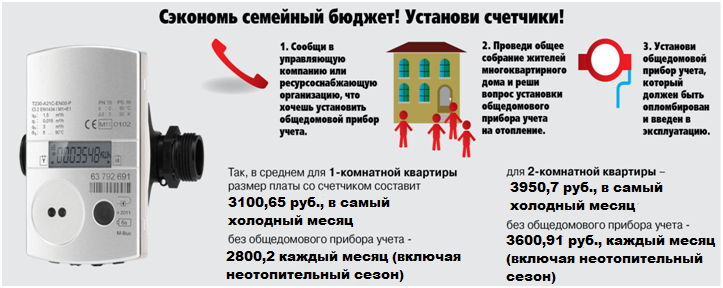 